Plan dela za 6.a: petek, 22.05.2020E-mail: mateja.arh@oskoroskabela.si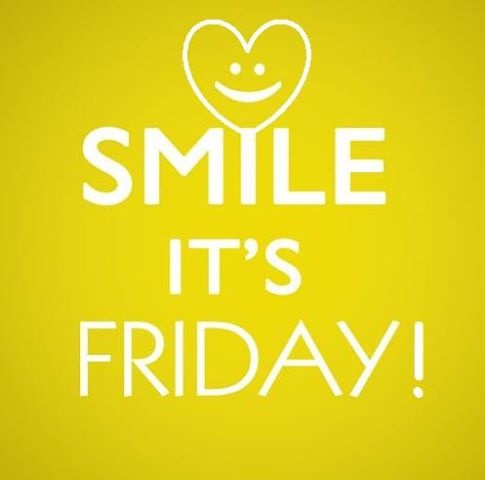 1. SPOROČILO UČENCEM: drugi teden vas čaka ustno ocenjevanje za drugo konferenco. Na zoomu smo se že srečali in se pogovorili o tem. Nekateri ste pridno delali in pošiljali zahtevane naloge, drugi malo manj. Pri ustnem ocenjevanju se bo seveda upoštevala pravočasna oddaja nalog, bo pa vsak dobil od 1-5 vprašanj in tako možnost pridobitve svoje ocene glede na znanje. Sprašujem snov 2 in 3 enote!!! Učite se!!!2. POVABILO NA USTNO OCENJEVANJE: sreda, 27.05. ob 10. uri- velja za učence: Džejlana, Deen, Gašper, Lana C., Pia in Žiga C., Elma, Stela, Amar, Neja, Matic, Ema, Edi, Sandin- Geslo: 121212Mateja Arh is inviting you to a scheduled Zoom meeting.Topic: Class 6aTime: May 27, 2020 10:00 AM Belgrade, Bratislava, LjubljanaJoin Zoom Meetinghttps://us02web.zoom.us/j/84318374685?pwd=WmVzSHFNU2VDcGJRM3dBcUx4elZjdz09Meeting ID: 843 1837 4685Password: 1212123. POVABILO NA USTNO OCENJEVANJE: četrtek, 28.05. ob 10. uri- velja za učence: Eva, Maks, Katja, Gaia, Luka, Maksim, Pia S., Filip, Val, David, Lana Z., Lenart, Aljaž- Geslo: 343434Mateja Arh is inviting you to a scheduled Zoom meeting.Topic: Class 6aTime: May 28, 2020 10:00 AM Belgrade, Bratislava, LjubljanaJoin Zoom Meetinghttps://us02web.zoom.us/j/82876331937?pwd=M1lBZkROTVhPV3RXcVFEMXh0akNOdz09Meeting ID: 828 7633 1937Password: 3434344. UVODNA MOTIVACIJA► UČB str. 102, naloga 3a- sprašuj se, kako pogosto počneš stvari zapisane v tabeli in na njih ustrezno odgovarjaj. = USTNOPrimer: How often do you bite your nails? I always bite my nails.4. DANAŠNJA SNOV: ADVERBS OF FREQUENCY►UČB str. 102, naloga 2    (IZZIV)- v zvezek napiši Exercise 2, si poglej razpredelnico spodaj in poskusi dopolniti povedi. Potem v zvezek zapiši 19 povedi in pravilno uporabi ter vstavi prislove pogostosti. Pazi tudi na pravilno tvorbo časa ‘’navadni sedanjik’’. Podatke za dopolnevanje najdeš v besedilu pri nalogi 1b.Primer: Tommy always does what his mother asks him.                                Nadaljuj!!!   Poslikaj in pošlji do ponedeljka, 25.05.!!!► DZ str. 94, naloga 52- poglej razpredelnico, izberi 5 stvari iz tretjega stopca in zapiši 5 povedi o sebi ali nekom iz tvoje družine. Vsakič uporabi drug prislov pogostosti.5. REŠITVE► UČB str. 69, naloga 17aPippi tells fibs. = oftenTommy and Annika tell fibs. = neverTommy and Annika go to school. = alwaysPippi goes to school. = neverPippi doesn’t behave well. = sometimesTommy does what his mother asks him. = alwaysPippi rides her horse in the morning. = usuallyPippi tosses the ball till midnight. = sometimesPippi, Tommy and Annika climb into the hollow tree. = usually► UČB str. 101, naloga 1b1 All the fine ladies from the little town think that Pippi sometimes doesn’t behave very well.2 She often tells fibs. 3 Tommy never bites his nails.4 He always does what his mother asks him.5 Annika never fusses ( se ne vznemirja) when she doesn’t get her own way ( ko ne doseže nečesa).6 Tommy and Annika never tell fibs.7 They always go to school.8 In the morning Pippi usually rides her horse or dresses Mr Nelson in his little costume.9 Sometimes she does her morning exercises.10 She often turns somersaults ( premete).11 After that she often bakes biscuits.12 Sometimes she makes pancakes or cooks sausages.13 They usually climb into the hollow tree.14 Pippi sometimes sits in the kitchen and counts her gold pieces.